附件1：会议地点位置路线图地址：四川德阳市旌阳区松花江南路117号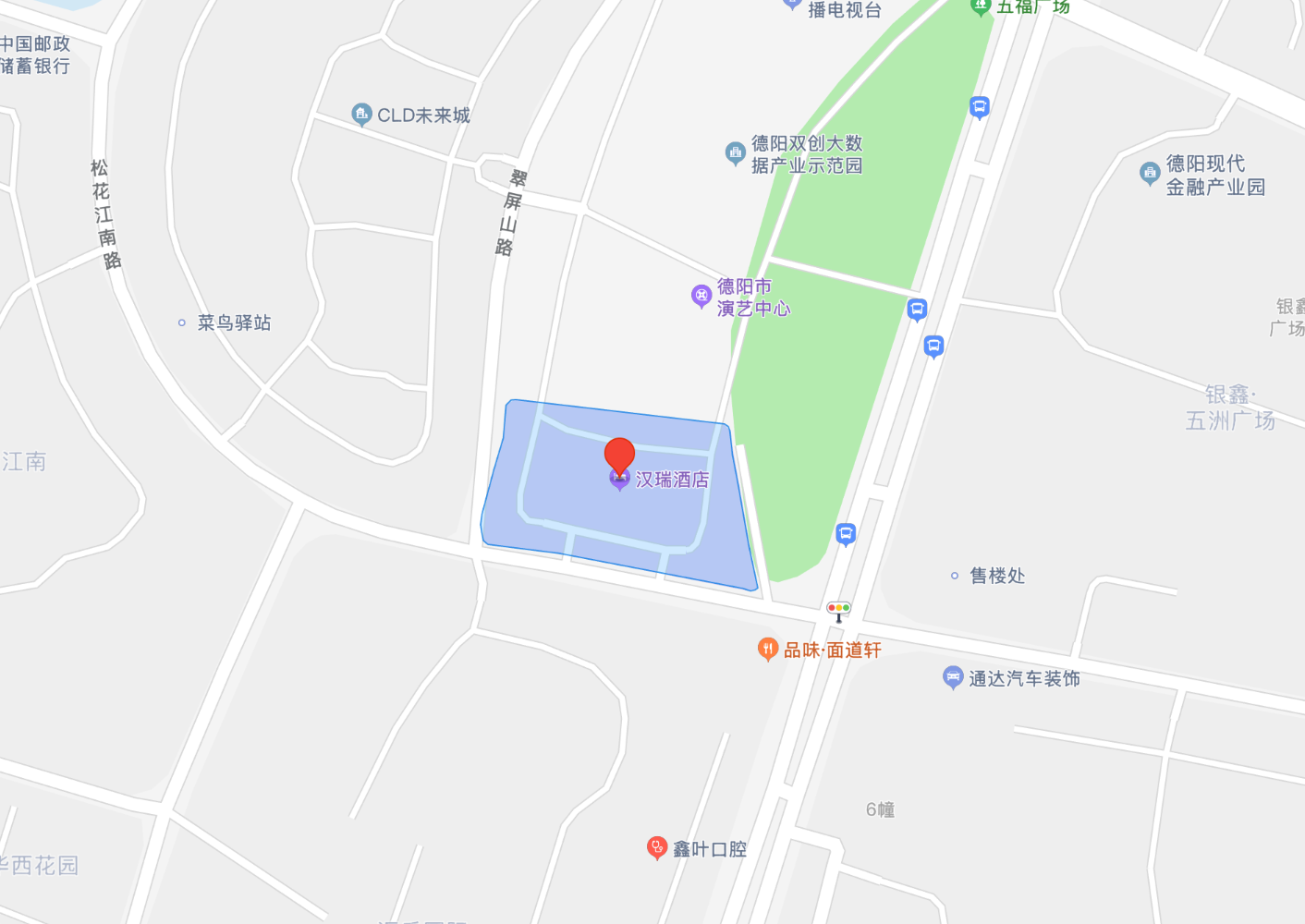 